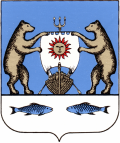 Российская Федерация Новгородская область Новгородский муниципальный район   Совет депутатов Бронницкого сельского поселенияРЕШЕНИЕот 26.01.2022 № 56с.БронницаОб отмене  решения Совета депутатов Бронницкого сельского поселения от 02.04.2013№ 12 В соответствии с Федеральным законом от 25.12.2008 № 273-ФЗ «О противодействии коррупции», Областным законом  Новгородской области от 28.08.2017 № 142-ОЗ «О порядке представления гражданами, претендующими на замещение муниципальной должности, должности главы местной администрации по контракту, лицами, замещающими указанные должности, сведений о доходах, расходах, об имуществе и обязательствах имущественного характера, проверки достоверности и полноты указанных сведений, принятия решения об осуществлении контроля за расходами указанных лиц» рассмотрев протест Прокуратуры Новгородского района от 21.12.2021 года № 7-03-2021/Прдп894-21-20490012           Совет депутатов Бронницкого сельского поселения решил:1. Решение Совета депутатов Бронницкого сельского поселения от 02.04.2013№ 12 «О предоставлении сведений о расходах лицами, замещающими муниципальные должности» (с изменениями от 18.07.2016 № 50) отменить.2. Опубликовать настоящее решение в периодическом печатном издании «Официальный вестник Бронницкого сельского поселения» и разместить на официальном сайте в сети «Интернет» по адресу www.bronnicaadm.ru в разделе «Документы» подраздел «Решение Совета».Глава сельского поселения                                                             С.Г. Васильева